Colorado State University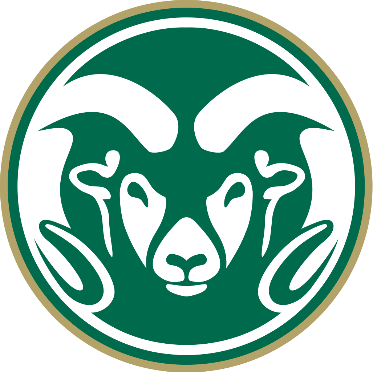 Alternative Transportation Fee Advisory Board Academic Year: 2023-2024Date of Meeting: 10/2/2023Ram’s Horn Conference RoomRecorded by: THCall to Order – 5:30pmAttendanceHas Quorum Been Reached? Yes  / No “Quorum shall consist of seven (7) voting members”. ATFAB Bylaws, Article V, Section 5“Voting members shall consist of student members of undergraduate college councils, a student member from the Undeclared Leadership Council,  a student member from the Graduate School Council, and two student-at-large members. Associate members shall not have voting rights unless the primary representative from their area of affiliation is not present to vote.“ ATFAB Bylaws, Article III, Section 1Open ItemsApprove Minutes from Previous MeetingSecretary motions for unanimous consentLiberal Arts Seconds Motion passes by unanimous consentNew BusinessReviewing project scoring criteria 1i: “Would it take money away from resources students need?” What’s the context of this point? It means that proposers should be able to argue how their project is the best use of funds and doesn’t detract from other potential proposals V chair: We could consider rewording to make it more clear that projects should argue why their project is the best use of moneyLiberal Arts: reword to “Would this project provide more benefit than it takes away from another project”Eng: reword to “ are there other sources of funding; can you justify taking ATFAB money”Chair: point m already addresses how we’re trying to reword point iHaydyn: Motion to strike 1i from the criteria (motion below)1m: updating the point to fully address the above concernsSplit 1m into two points for formatting reasonsShuffle around wording to clarify meaning2di: is redundantReword subpoint to make it more understandable3	Align all points to the same line4 Potentially Reword 4a to accommodate City aesthetics?Final decision: Projects come from CSU funding, so they should have a CSU designAi: reword for grammar and readabilitySeparate into two subpointsCarsHow can we include consideration for car infrastructure without being too specific?We should stray away from being super specific with our language Vague language allows for discussion in the futureAaron: often times pedestrian safety comes at the cost of car reliability We could include more language about access 			Final decision: no action neededRoll Call Votes:“All members specified in Article III section 1 shall have one vote. Quorum must be present before a vote can be taken. Votes should be based on funding rules articulated in Article VII. A majority (more than half) of the present voting members must vote in the affirmative for an item to pass, else it fails.” ATFAB Bylaws, Article VIII, Section 1“In the event of a tie, the Chairperson should break the tie with a vote.”ATFAB Bylaws, Article VIII, Section 4Motion to strike point 1i and move lower points up to new positions.1.ASCSU Haydyn2.Liberal ArtsMeeting AdjournedName Title Affiliation Present? (needs a name tent)David WiseChair Executive Board YZachary CramtonVice ChairExecutive Board YCady GebhartFinancialsExecutive BoardYTrevor HaleSecretaryExecutive Board YHaydyn DeasonRepresentative  ASCSU At Large Y (Y)Evan WelchRepresentative  ASCSU At Large NXX
XXRepresentativeRepresentative / Alt   Ag Sciences NBrian DeeganAndy GoekeRepresentative Representative / Alt  Business YRachel HernandezXXRepresentative Representative / Alt CVMBS YDerek CampbellXXRepresentative Representative / Alt Engineering YJustin HudsonMegan FrankeRepresentativeRepresentative / Alt Graduate School YMcAllister JohnsonXXRepresentative Representative / Alt  HHS NAlexandra ZegaXXRepresentativeRepresentative / Alt   Liberal Arts YRachel JacksOmar SolimanRepresentativeRepresentative / Alt   Natural Sciences YXXXXRepresentativeRepresentative / Alt   Undeclared  NAlex GibbsLink WarrenRepresentativeRepresentative / Alt  Warner College Y (Yx2 except Alex)Motion to … approve minutes as they stand after grammatical and clarifying fixes and after previous motion.Motion proposed by … Trevor HaleSeconded by: Alex ZegaMotion to … approve minutes as they stand after grammatical and clarifying fixes and after previous motion.Motion proposed by … Trevor HaleSeconded by: Alex ZegaMotion to … approve minutes as they stand after grammatical and clarifying fixes and after previous motion.Motion proposed by … Trevor HaleSeconded by: Alex ZegaMotion to … approve minutes as they stand after grammatical and clarifying fixes and after previous motion.Motion proposed by … Trevor HaleSeconded by: Alex ZegaName Title Affiliation Vote (needs a nametage) David WiseChair (tiebreaker)Executive Board Zachary CramtonVice ChairExecutive Board YCady GebhartFinancialsExecutive BoardYTrevor HaleSecretaryExecutive Board YHaydyn DeasonSofia HillerRepresentative  AltASCSU At Large YEvan WelchRepresentative  ASCSU At Large NPXX
XXRepresentativeRepresentative / Alt   Ag Sciences NPBrian DeeganAndy GoekeRepresentative Representative / Alt  Business YRachel HernandezXXRepresentative Representative / Alt CVMBS YDerek CampbellXXRepresentative Representative / Alt Engineering YJustin HudsonMegan FrankeRepresentativeRepresentative / Alt Graduate School YMcAllister JohnsonXXRepresentative Representative / Alt  HHS NPAlexandra ZegaXXRepresentativeRepresentative / Alt   Liberal Arts YRachel JacksOmar SolimanRepresentativeRepresentative / Alt   Natural Sciences YXXXXRepresentativeRepresentative / Alt   Undeclared  NPAlex GibbsLink WarrenRepresentativeRepresentative / Alt  Warner College YResultThe result of the motion is … passesThe result of the motion is … passesThe result of the motion is … passesDavid WiseChair Executive Board Zachary CramtonVice ChairExecutive Board YCady GebhartFinancialsExecutive BoardYTrevor HaleSecretaryExecutive Board YHaydyn DeasonRepresentative  ASCSU At Large YEvan WelchRepresentative  ASCSU At Large NPXX
XXRepresentativeRepresentative / Alt   Ag Sciences NPBrian DeeganAndy GoekeRepresentative Representative / Alt  Business YRachel HernandezXXRepresentative Representative / Alt CVMBS YDerek CampbellXXRepresentative Representative / Alt Engineering YJustin HudsonMegan FrankeRepresentativeRepresentative / Alt Graduate School YMcAllister JohnsonXXRepresentative Representative / Alt  HHS NPAlexandra ZegaXXRepresentativeRepresentative / Alt   Liberal Arts YRachel JacksOmar SolimanRepresentativeRepresentative / Alt   Natural Sciences YXXXXRepresentativeRepresentative / Alt   Undeclared  NPAlex GibbsLink WarrenRepresentativeRepresentative / Alt  Warner College YMotion to … strike point 1i from the scoring criteria and adjust the numerical order of following points accordingly.Motion proposed by …ASCSU Haydyn DeasonSeconded by… Liberal ArtsMotion to … strike point 1i from the scoring criteria and adjust the numerical order of following points accordingly.Motion proposed by …ASCSU Haydyn DeasonSeconded by… Liberal ArtsMotion to … strike point 1i from the scoring criteria and adjust the numerical order of following points accordingly.Motion proposed by …ASCSU Haydyn DeasonSeconded by… Liberal ArtsMotion to … strike point 1i from the scoring criteria and adjust the numerical order of following points accordingly.Motion proposed by …ASCSU Haydyn DeasonSeconded by… Liberal ArtsName Title Affiliation Vote David WiseChair (tiebreaker)Executive Board Zachary CramtonVice ChairExecutive Board YCady GebhartFinancialsExecutive BoardYTrevor HaleSecretaryExecutive Board YHaydyn DeasonRepresentative  ASCSU At Large YEvan WelchRepresentative  ASCSU At Large NPXX
XXRepresentativeRepresentative / Alt   Ag Sciences NPBrian DeeganAndy GoekeRepresentative Representative / Alt  Business YRachel HernandezXXRepresentative Representative / Alt CVMBS YDerek CampbellXXRepresentative Representative / Alt Engineering YJustin HudsonMegan FrankeRepresentativeRepresentative / Alt Graduate School YMcAllister JohnsonXXRepresentative Representative / Alt  HHS NPAlexandra ZegaXXRepresentativeRepresentative / Alt   Liberal Arts YRachel JacksOmar SolimanRepresentativeRepresentative / Alt   Natural Sciences YXXXXRepresentativeRepresentative / Alt   Undeclared  NPAlex GibbsLink WarrenRepresentativeRepresentative / Alt  Warner College YResultThe result of the motion is … passesThe result of the motion is … passesThe result of the motion is … passes